EDITAL Nº 011/2024 – PPG-CINEAVANEXO ILINHA DE PESQUISA: _____________________________________________.ORIENTADOR/A: ________________________________________________.ANO DE INGRESSO: _____.FORMULÁRIO DE SOLICITAÇÃO DE BOLSANome: 	Profissão:  	Ocupação Atual: 	Tipo de vínculo de emprego:  	Carga horária semanal	hs.Endereço e telefone: 	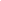 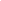 Nº de pessoas com quem compartilha moradia e renda:  	Tipo de transporte utilizado: 	Onde costuma fazer suas refeições: 	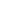 Estado Civil:  	Para casados/as e união estável:Profissão do cônjuge: 	Ocupação/trabalho atual do cônjuge: 	Renda do cônjuge: 	Número de filhos/as e idades:  	Se reside com os pais:Profissão do pai: 	Profissão da mãe: 	Renda média familiar: 	Justifique sucintamente a sua necessidade de bolsa. De que forma o aproveitamento da bolsa melhoraria suas condições acadêmicas para realizar o Mestrado?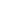 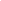 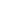 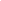 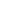 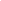 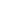 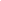 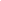 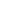 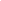 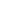 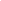 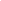 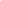 Assinatura:  	ATENÇÃO: JUNTO A ESTE FORMULÁRIO DE INSCRIÇÃO, ANEXAR CÓPIAS DOS DOCUMENTOS COMPROBATÓRIOS. Anexar:cópias dos comprovantes de rendimento do/a solicitante (e de outros que contribuam para a renda familiar) – Devem ser apresentados contracheques e/ou notas fiscais e/ou recibos e/ou declarações de próprio punho atestando renda familiar média mensal;comprovante de vínculo empregatício e/ou de afastamento.